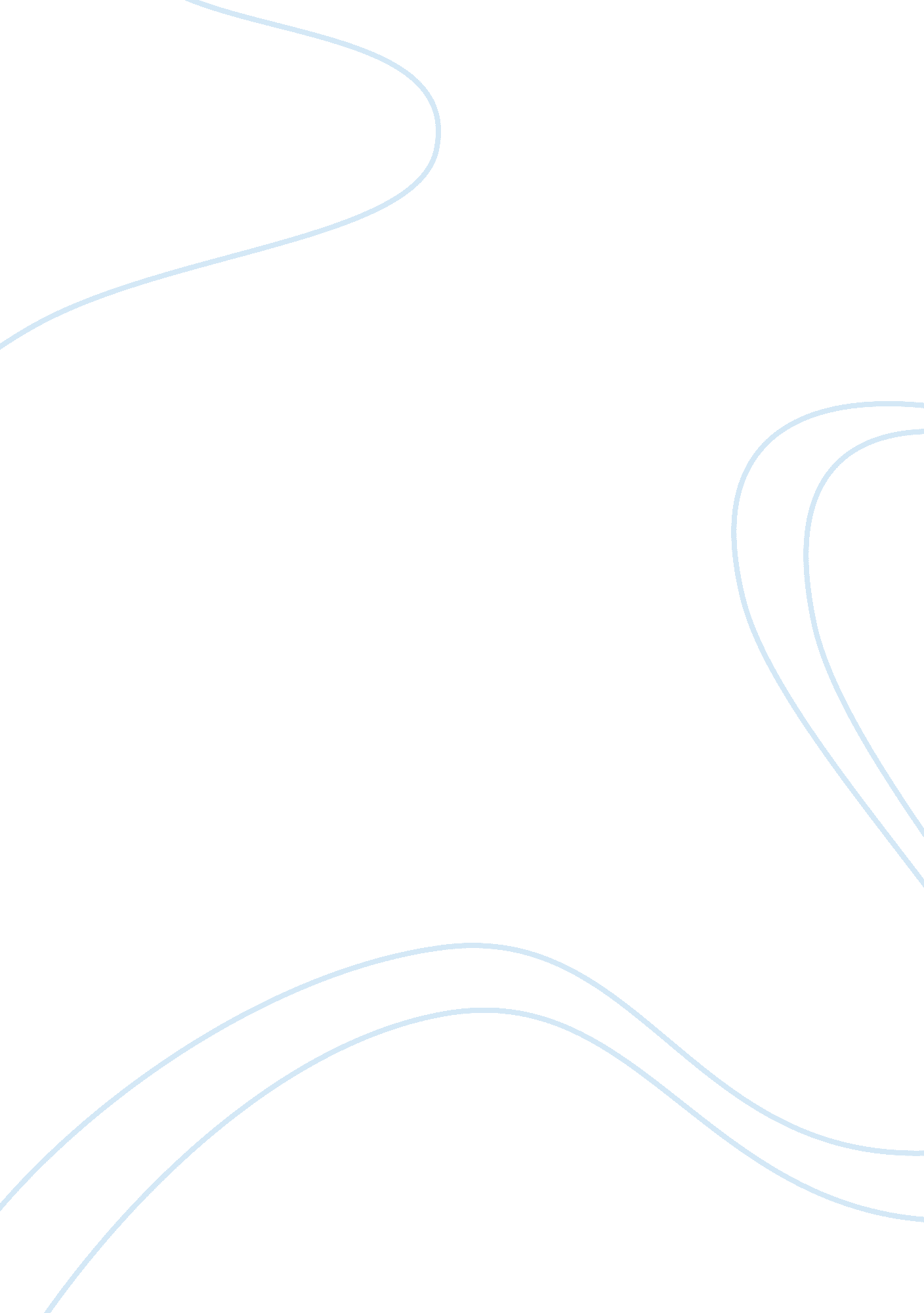 Corrigendum: the application of timing in therapy of children and adults with lan...Health & Medicine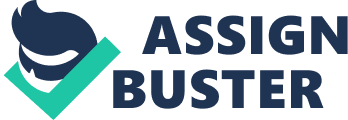 A corrigendum on 
The Application of Timing in Therapy of Children and Adults with Language Disorders by Szelag, E., Dacewicz, A., Szymaszek, A., Wolak, T., Senderski, A., Domitrz, I., et al. (2015). Front. Psychol. 6: 1714. doi: 10. 3389/fpsyg. 2015. 01714 Conflict of Interest Statement ES and AS are the creators of the software package Dr. Neuronowski ® , realized as part of a project at the Nencki Institute with funding from the National Centre for Research and Development in Poland. The rights to the software lie with the Nencki Institute that has an agreement with Harpo Ltd., the company commercializing this software. ES and AS are not the owners of this technology nor do they have a direct financial arrangement with Harpo Ltd. The authors state that the correction does not affect the scientific validity of the results. Author Contributions ES: experimental design, data acqusition and analysis, manuscript writing. AD: data acqusition and analysis, manuscript writing. AS: data acqusition and analysis, manuscript writing. TW: guidance on MRI data analysis. AS: subject recruitment. ID: subject recruitment. AO: data acqusition and analysis, manuscript writing. Conflict of Interest Statement The other authors declare that the research was conducted in the absence of any commercial or financial relationships that could be construed as a potential conflict of interest. 